 معهد المؤمن للتربية الاسلامية محمديةPANITIA  PENERIMAAN PESERTA DIDIK BARU MTs AL-MU’MIN MUHAMMADIYAH 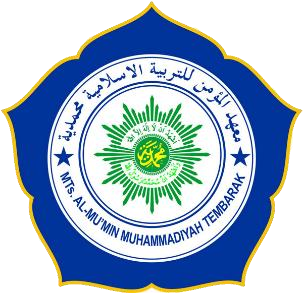 TEMBARAK TEMANGGUNGTAHUN PELAJARAN 2020/2021NPSN: 20364491     TERAKREDITASI: A Kampus Putri: Jl. KH Abdurrahman No. 1-3 Purwodadi, Tembarak, Temanggung, Telp. 0293-4903344 Kampus Putra : Jl. Imam Subaweh No. 1 Kauman Selopampang Temanggung Telp: 0239-4902560                                    Email:mtsalmukmintmg@gmail.com/website:mtsalmukmintemanggung.sch.id  PENGUMUMAN HASIL SELEKSI PENERIMAAN PESERTA DIDIK BARU )PPDB)  MTs AL-MU'MIN MUHAMMADIYAH  TEMBARAK TEMANGGUNG TAHUN PELAJARAN 2020/2021 NO NOMOR PENDAFTAR NAMA  KETERANGAN 1 105 Ezio Qotrunnada Zhafranulhaq Kiantoro LOLOS KELAS TAHFIDZ PUTRA2 166 Muhammad Naufal F LOLOS KELAS TAHFIDZ PUTRA3 2 Agna Ilmi Hakim LOLOS KELAS TAHFIDZ PUTRA4 70 Salafy Hafiz Az Ziqri LOLOS KELAS TAHFIDZ PUTRA5 149 Muhammad Iqbal Al Mumtazi LOLOS KELAS TAHFIDZ PUTRA6 130 Azzam Abdullah Kahfi LOLOS KELAS TAHFIDZ PUTRA7 13 Syahdan Gesang Sharih Aqli LOLOS KELAS TAHFIDZ PUTRA8 121 RM Humaid Fathan Suryanegara S LOLOS KELAS TAHFIDZ PUTRA9 168 Ahmad Yazid Ar Viansyah LOLOS KELAS TAHFIDZ PUTRA10 172 Raysha Iqbal Adrian  LOLOS KELAS TAHFIDZ PUTRA11 132 Miftah Ahsan Hermadiaky LOLOS KELAS TAHFIDZ PUTRA12 190 Hanadza Azmi Wildani LOLOS KELAS TAHFIDZ PUTRA13 164 Akif Fairuz Baihaqi LOLOS KELAS TAHFIDZ PUTRA14 22 Zufar Muwahid Fadhlurrahman LOLOS KELAS TAHFIDZ PUTRA15 162 Muchammad Thoriq Khanifuddin Sanny LOLOS KELAS TAHFIDZ PUTRA16 107 Muhammad Al Faiz LOLOS KELAS TAHFIDZ PUTRA17 203 Arifudin Nur khafidz LOLOS KELAS TAHFIDZ PUTRA18 115 Rafael Heru Komara LOLOS KELAS TAHFIDZ PUTRA19 64 Adam Zada Hermawan LOLOS KELAS TAHFIDZ PUTRA20 205 Sultan Thaariq althaf LOLOS KELAS TAHFIDZ PUTRA21 25 Syahirul Alim Al Adib LOLOS KELAS TAHFIDZ PUTRA22 71 Hazar Nur Fauzan LOLOS KELAS TAHFIDZ PUTRA23 104 Fiqih Faran LOLOS KELAS TAHFIDZ PUTRA24 191 Fazza Gattan Prafastha LOLOS KELAS TAHFIDZ PUTRA25 127 Bara Faza Fatlana LOLOS KELAS TAHFIDZ PUTRI26 99 Hada Hanna Ulya LOLOS KELAS TAHFIDZ PUTRI27 133 Husna Nurul Afifah LOLOS KELAS TAHFIDZ PUTRI28 65 Anisa Qonita Nabila Wardana LOLOS KELAS TAHFIDZ PUTRI29 178 Silfia Faradila LOLOS KELAS TAHFIDZ PUTRI30 199 Azka Azzahra LOLOS KELAS TAHFIDZ PUTRI31 182 Ainayya Nurul Izza F LOLOS KELAS TAHFIDZ PUTRI32 181 Rizqi Khoridatul Bahiyah LOLOS KELAS TAHFIDZ PUTRI33 197 Azkya Puspa Al Mira LOLOS KELAS TAHFIDZ PUTRI34 142 Dea Amelia LOLOS KELAS TAHFIDZ PUTRI35 185 Shinta Anindita LOLOS KELAS TAHFIDZ PUTRI36 51 Rizqi Mia Utami LOLOS KELAS TAHFIDZ PUTRI37 187 Balqis Aufarahma LOLOS KELAS TAHFIDZ PUTRI38 76 Alfafa Rahma Zuhaira LOLOS KELAS TAHFIDZ PUTRI39 158 Alifia Yasmin Az Zahra LOLOS KELAS TAHFIDZ PUTRI40 7 Naja Addina faradisa LOLOS KELAS TAHFIDZ PUTRI41 195 Zahra Nafisa LOLOS KELAS TAHFIDZ PUTRI42 66 Sayyida Nafisa LOLOS KELAS TAHFIDZ PUTRI43 48 Nadhifa Qurothu Aini LOLOS KELAS TAHFIDZ PUTRI44 78 Rifka Iffati Majida LOLOS KELAS TAHFIDZ PUTRI45 202 Farah Muthia Ihsani LOLOS KELAS TAHFIDZ PUTRI46 147 Maimunah Mardhiyah LOLOS KELAS TAHFIDZ PUTRI47 184 Citra Mutiara LOLOS KELAS TAHFIDZ PUTRI48 175 Suci Itsnawati LOLOS KELAS TAHFIDZ PUTRI49 123 Alzena Mizajuha Zanjabila Ahyana LOLOS KELAS TAHFIDZ PUTRI50 33 Viola LOLOS KELAS TAHFIDZ PUTRI51 47 Varisa Shifatul Alya LOLOS KELAS TAHFIDZ PUTRI52 176 Yasmin Nur Syahidah LOLOS KELAS TAHFIDZ PUTRI53 11 Haikal Fathan Mubina LOLOS KELAS REGULER  PUTRA54 143 Elga Dharmawan Masna Putra LOLOS KELAS REGULER  PUTRA55 8 Tsabit Aqdam Nurcholis LOLOS KELAS REGULER  PUTRA56 80 Fachri Nazzar Al Ichsan LOLOS KELAS REGULER  PUTRA57 57 Aufa Very Sandoval LOLOS KELAS REGULER  PUTRA58 18 Raihan Ahmad Apriansyah LOLOS KELAS REGULER  PUTRA59 193 Muhammad Yanuar Rozan LOLOS KELAS REGULER  PUTRA60 196 Ibni Ikhbar Faiz LOLOS KELAS REGULER  PUTRA61 20 Tasnim Hafidz LOLOS KELAS REGULER  PUTRA62 19 Syamaidzar Fata Nabil LOLOS KELAS REGULER  PUTRA63 96 Abrar Faisal Rasyid LOLOS KELAS REGULER  PUTRA64 194 Muhammad Riyan Juli P LOLOS KELAS REGULER  PUTRA65 49 Abdul Rasyid Arraziq LOLOS KELAS REGULER  PUTRA66 36 Muhammad Fikri Nur An Naufal LOLOS KELAS REGULER  PUTRA67 37 Muhammad ilham Al Habsy LOLOS KELAS REGULER  PUTRA68 15 Anas Ratma Yumamika LOLOS KELAS REGULER  PUTRA69 28 Muhammad Muwafiq Al-Maqofa LOLOS KELAS REGULER  PUTRA70 87 Mu'ad Abdur Rozaq LOLOS KELAS REGULER  PUTRA71 198 Muhamad Brian Adinarya LOLOS KELAS REGULER  PUTRA72 81 Mafrur Zamani LOLOS KELAS REGULER  PUTRA73 189 Yanuar Sandy Pamungkas LOLOS KELAS REGULER  PUTRA74 9 Rafa Akhsan Maulana LOLOS KELAS REGULER  PUTRA75 89 Muhammad Ikrima Al Ghazi LOLOS KELAS REGULER  PUTRA76 53 Usman Abdurrahman LOLOS KELAS REGULER  PUTRA77 140 Farras Ferdhiyan Saputra LOLOS KELAS REGULER  PUTRA78 128 Muhammad Luqman Hakim LOLOS KELAS REGULER  PUTRA79 75 Muhammad Fadhil LOLOS KELAS REGULER  PUTRA80 161 Muhammad Fadlan Zainudin Syah LOLOS KELAS REGULER  PUTRA81 129 Favian Shalih Ibrahim LOLOS KELAS REGULER  PUTRA82 192 Muhammad Abyan Maliq F LOLOS KELAS REGULER  PUTRA83 186 Muhammad Akbar Fian G LOLOS KELAS REGULER  PUTRA84 97 Bagus Candra Annur Gumilang LOLOS KELAS REGULER  PUTRA85 163 Muhammad Izuddin Syauqi LOLOS KELAS REGULER  PUTRA86 93 Muhammad Fatih Sayyaf LOLOS KELAS REGULER  PUTRA87 86 Farid Dzkay Afrizal LOLOS KELAS REGULER  PUTRA88 44 Lubna Zahratu Syifa LOLOS KELAS REGULER  PUTRI89 126 Alya Nurul Taqiyya LOLOS KELAS REGULER  PUTRI90 73 Safa Amira Evana Rizqi LOLOS KELAS REGULER  PUTRI91 135 Ken Syifa Fauzia Putri R LOLOS KELAS REGULER  PUTRI92 179 Vika Aulia Maghfuroh LOLOS KELAS REGULER  PUTRI93 200 Zahra Atika Izati LOLOS KELAS REGULER  PUTRI94 61 Kayla Muhabah Ziven LOLOS KELAS REGULER  PUTRI95 56 Aisyah Taqiyyatunnisa LOLOS KELAS REGULER  PUTRI96 74 Keysha Ardhita Cahyaningtyas LOLOS KELAS REGULER  PUTRI97 84 Azkia Syahida LOLOS KELAS REGULER  PUTRI98 58 Hasna Arifatul Laily LOLOS KELAS REGULER  PUTRI99 174 Alifa Nur Zahwa LOLOS KELAS REGULER  PUTRI100 138 Dyah Maharani Putri LOLOS KELAS REGULER  PUTRI101 41 Ardania Hafsah LOLOS KELAS REGULER  PUTRI102 79 Nurjihan Zalfa Malihah LOLOS KELAS REGULER  PUTRI103 120 Khaula Millatina LOLOS KELAS REGULER  PUTRI104 39 Zulfa Nur Ramadhani LOLOS KELAS REGULER  PUTRI105 151 Amara Maula Adibah LOLOS KELAS REGULER  PUTRI106 134 Najla Sekar Setyanti LOLOS KELAS REGULER  PUTRI107 45 Zulfa Clairine Diandra LOLOS KELAS REGULER  PUTRI108 55 Aqila Dzihni Bakhita LOLOS KELAS REGULER  PUTRI109 30 Putri Enjang Dwi Januari LOLOS KELAS REGULER  PUTRI110 167 Cahyadewi Khalisha LOLOS KELAS REGULER  PUTRI111 3 Meylika Buyut Wijaya LOLOS KELAS REGULER  PUTRI112 170 Anggraeni Alica W LOLOS KELAS REGULER  PUTRI113 31 Amyra Arla Salsabilla LOLOS KELAS REGULER  PUTRI114 102 Bilqis Mahie El Rahma LOLOS KELAS REGULER  PUTRI115 35 Salsabila Valentika safitri LOLOS KELAS REGULER  PUTRI116 21 Raisya Ashalina Amina Arif LOLOS KELAS REGULER  PUTRI117 85 Deswita Wirasti LOLOS KELAS REGULER  PUTRI118 180 Septyana Azhari Hadayani LOLOS KELAS REGULER  PUTRI119 38 Aisyah Adzkia Khumairoh LOLOS KELAS REGULER  PUTRI120 63 Fanesya Dwita Afrilia LOLOS KELAS REGULER  PUTRI121 165 Aulya Surya Irawan LOLOS KELAS REGULER  PUTRI122 72 Ainura Febi Aulia Zahra LOLOS KELAS REGULER  PUTRI123 26 Raihana Zahrotussita LOLOS KELAS REGULER  PUTRI124 34 Tiya Ayu Laras LOLOS KELAS REGULER  PUTRI125 1 Devi Rahmawati LOLOS KELAS REGULER  PUTRI126 108 Tisa mariyatus Salwa LOLOS KELAS REGULER  PUTRI127 153 Khalila Kaiyasah Ramadhani LOLOS KELAS REGULER  PUTRI128 23 Dian Khairunnisa LOLOS KELAS REGULER  PUTRI129 98 Annisa Haibah Zahra Wafora LOLOS KELAS REGULER  PUTRI130 24 Nabila Hasna Abidah LOLOS KELAS REGULER  PUTRI131 92 Salsabila Putri Ramadani LOLOS KELAS REGULER  PUTRI132 62 Ahin Malika Anhar LOLOS KELAS REGULER  PUTRI133 32 Amila nur Faida LOLOS KELAS REGULER  PUTRI134 103 Anggita Dwi Aristiana LOLOS KELAS REGULER  PUTRI135 83 Aziza Sahira LOLOS KELAS REGULER  PUTRI136 169 Syifa Fatya Labiba LOLOS KELAS REGULER  PUTRI137 91 Keyla Rayana Abadi LOLOS KELAS REGULER  PUTRI138 136 Laila Nur Rahmah LOLOS KELAS REGULER  PUTRI139 17 Hanifa Zukhruf Salsabila LOLOS KELAS REGULER  PUTRI140 43 Khansa Ghina Naila LOLOS KELAS REGULER  PUTRI141 90 Sabila Dina Rosida LOLOS KELAS REGULER  PUTRI142 46 Anisa Fatinia Farkhah LOLOS KELAS REGULER  PUTRI143 68 Kiara Elsyada Ambarwati LOLOS KELAS REGULER  PUTRI144 5 Nadiah Alvian Damayanti LOLOS KELAS REGULER  PUTRI145 183 Putri Savara Asma'ul Husna LOLOS KELAS REGULER  PUTRI146 82 Alvira Khoirunnisa LOLOS KELAS REGULER  PUTRI147 152 Nida' Nauroh Al- Nazhifah LOLOS KELAS REGULER  PUTRI148 171 Nisrina Amira fadhilah LOLOS KELAS REGULER  PUTRI149 177 Naja Aisyarista Ramadhany LOLOS KELAS REGULER  PUTRI150 201 Listia Syafalina Ramadhani LOLOS KELAS REGULER  PUTRI151 117 Saiful Azhar LOLOS KELAS REGULER PUTRA BERSYARAT152 124 Fikrina Nur Fauziah LOLOS KELAS REGULER PUTRA BERSYARAT153 111 Adzkia Tristya hafizha LOLOS KELAS REGULER PUTRA BERSYARAT154 204 Naura Karima LOLOS KELAS REGULER PUTRA BERSYARAT155 156 Hairun Ima Nugraheni LOLOS KELAS REGULER PUTRA BERSYARAT156 106 Mahastyra Rayya Al Firadisi LOLOS KELAS REGULER PUTRA BERSYARAT157 188 Nasywa Dewani LOLOS KELAS REGULER PUTRA BERSYARAT158 154 Nurvania Atha Rafidah LOLOS KELAS REGULER PUTRA BERSYARAT159 131 Salma Amalia LOLOS KELAS REGULER PUTRA BERSYARAT160 100 Rashya Nadia Putri LOLOS KELAS REGULER PUTRA BERSYARAT161118PrayogoDITERIMA DI KAMPUS 416260Muhammad Faqihudin UlwanDITERIMA DI KAMPUS 416377Farhandy Ahmad habibiDITERIMA DI KAMPUS 4164141Alya Dwi SaputriDITERIMA DI KAMPUS 4165145Aqiela Faiq AvisenaDITERIMA DI KAMPUS 416640Ghefira Naura AishaDITERIMA DI KAMPUS 4167173Candra Titi KusumaDITERIMA DI KAMPUS 4168109Sekarraya CantikaDITERIMA DI KAMPUS 4169110Fatma Nailatusy SyarofahDITERIMA DI KAMPUS 417042Farda Putri FerditaDITERIMA DI KAMPUS 4171116Candra Putra PratamaDITERIMA DI KAMPUS 4172101Ariel Agustina Ar’ RasyidDITERIMA DI KAMPUS 4